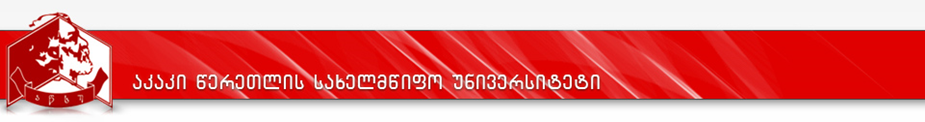 სასწავლო გეგმა 2017-2018 წ.წ.პროგრამის დასახელება: დასავლეთევროპული და ამერიკული ლიტერატურაWesterneuropean   and American Literatureმისანიჭებელი კვალიფიკაცია: ფილოლოგიის  დოქტორი  Ph.Dდარგის  სწავლების  მეთოდოლოგიური  მოდული (სავალდებულო)დარგობრივი  კურსების  მოდულიზემოთ  ჩამოთვლილი არჩევითი კურსებიდან დოქტორანტს შეუძლია II, III, IV სემესტრებში აირჩიოს თითო 5-კრედიტიანი საგანი (სულ 15 კრედიტი)სასწავლო მოდულთა კრედიტების საერთო რაოდენობა: 60კრედიტიII კვლევითი  კომპონენტი (120 კრედიტი)სასწავლო და კვლევითი კომპონენტების კრედიტთა საერთო  ჯამი: 180  კრედიტიNსაგნის დასახელებასაგნისსტატუსიკრედიტების რაოდენობაკრედიტების განაწილება სემესტრების მიხედვითკრედიტების განაწილება სემესტრების მიხედვითკრედიტების განაწილება სემესტრების მიხედვითკრედიტების განაწილება სემესტრების მიხედვითკრედიტების განაწილება სემესტრების მიხედვითკრედიტების განაწილება სემესტრების მიხედვითNსაგნის დასახელებასაგნისსტატუსიკრედიტების რაოდენობაIIIIIIIVVVI1.დარგის  კვლევის  თანამედროვე  მეთოდებისავალდებულო552.სწავლების  თანამედროვე  მეთოდები  და  ტექნოლოგიებისავალდებულო552.პედაგოგიური  პრაქტიკასავალდებულო55Nსაგნის დასახელებასაგნის დასახელებასაგნის სტატუსიკრედიტების რაოდენობაკრედიტების რაოდენობის განაწილება სემესტრების მიხედვითკრედიტების რაოდენობის განაწილება სემესტრების მიხედვითკრედიტების რაოდენობის განაწილება სემესტრების მიხედვითკრედიტების რაოდენობის განაწილება სემესტრების მიხედვითკრედიტების რაოდენობის განაწილება სემესტრების მიხედვითკრედიტების რაოდენობის განაწილება სემესტრების მიხედვითNსაგნის დასახელებასაგნის დასახელებასაგნის სტატუსიკრედიტების რაოდენობაIIIIIIIVVVI1.დასავლეთევროპული  და  ამერიკული  ლიტერატურის  პრობლემური  საკითხები,  თანამედროვე  ლიტერატურათმცოდნეობითი თეორიები 1დასავლეთევროპული  და  ამერიკული  ლიტერატურის  პრობლემური  საკითხები,  თანამედროვე  ლიტერატურათმცოდნეობითი თეორიები 1სავალდებულო552დასავლეთევროპული და ამერიკული ლიტერატურის პრობლემური საკითხები, თანამედროვე ლიტერატურათმცოდნეობითი თეორიები 2დასავლეთევროპული და ამერიკული ლიტერატურის პრობლემური საკითხები, თანამედროვე ლიტერატურათმცოდნეობითი თეორიები 2სავალდებულო443დარგის  ლიტერატურის  პრობლემური  საკითხები 1დარგის  ლიტერატურის  პრობლემური  საკითხები 1სავალდებულო554დარგის ლიტერატურის პრობლემური საკითხები 2დარგის ლიტერატურის პრობლემური საკითხები 2სავალდებულო555დარგის  ლიტერატურის  პრობლემური  საკითხები  3დარგის  ლიტერატურის  პრობლემური  საკითხები  3სავალდებულო556.სემინარი 1სემინარი 1სავალდებულო337.სემინარი 2სემინარი 2სავალდებულო33არჩევითი  კურსებიარჩევითი  კურსები15555ინგლისურ  ლიტერატურაში:ინგლისურ  ლიტერატურაში:  II სემესტრი  II სემესტრი51.ინგლისური რენესანსული დრამის პოეტიკაინგლისური რენესანსული დრამის პოეტიკა2.ფილოსოფიაფილოსოფია3.მეორე უცხო ენა B2მეორე უცხო ენა B2III სემესტრიIII სემესტრი51.,,მეტაფიზიკური სკოლის” პოეზია: ევროპული ბაროკოს ინგლისური ნაირსახეობა,,მეტაფიზიკური სკოლის” პოეზია: ევროპული ბაროკოს ინგლისური ნაირსახეობა2.ინგლისური  მოდერნისტული  რომანის  პოეტიკაინგლისური  მოდერნისტული  რომანის  პოეტიკა3.პოსტმოდერნისტული  ტენდენციები XX საუკუნის II ნახევრის  ანგლო-ამერიკულ  ლიტერატურაშიპოსტმოდერნისტული  ტენდენციები XX საუკუნის II ნახევრის  ანგლო-ამერიკულ  ლიტერატურაში IV სემესტრი IV სემესტრი51ევროპული  და  ამერიკული  ლიტერატურის  შედარებითი  და  სისტემური  ანალიზის  პრობლემური  საკითხებიევროპული  და  ამერიკული  ლიტერატურის  შედარებითი  და  სისტემური  ანალიზის  პრობლემური  საკითხები2საზღვარგარეთის  უმაღლეს  სასწავლებლებში  ან  უნივერსიტეტის  სხვა  სადოქტორო  პროგრამებზე  მოსმენილი  სადოქტორო  კურსებისაზღვარგარეთის  უმაღლეს  სასწავლებლებში  ან  უნივერსიტეტის  სხვა  სადოქტორო  პროგრამებზე  მოსმენილი  სადოქტორო  კურსები3ლიტერატურული კომპარატივისტიკალიტერატურული კომპარატივისტიკაგერმანულ  ლიტერატურაში:გერმანულ  ლიტერატურაში:  II სემესტრი  II სემესტრი51.გერმანული  განმანათლებლური  ლიტერატურის  სპეციფიკური  პრობლემებიგერმანული  განმანათლებლური  ლიტერატურის  სპეციფიკური  პრობლემები2.ფილოსოფიაფილოსოფია3.მეორე  უცხო ენა B2მეორე  უცხო ენა B2III სემესტრიIII სემესტრი51.გერმანული  რომანტიზმის  ფილოსოფიურ-ესთეტიკური  საფუძვლებიგერმანული  რომანტიზმის  ფილოსოფიურ-ესთეტიკური  საფუძვლები2XX საუკუნის I ნახევრის  გერმანული  რომანის  პოეტიკაXX საუკუნის I ნახევრის  გერმანული  რომანის  პოეტიკა3.XX საუკუნის II ნახევრის  გერმანული  ლიტერატურის  ესთეტიკურ-პოეტოლოგიური  ტენდენციებიXX საუკუნის II ნახევრის  გერმანული  ლიტერატურის  ესთეტიკურ-პოეტოლოგიური  ტენდენციებიIV სემესტრიIV სემესტრი51ევროპული  და  ამერიკული  ლიტერატურის  შედარებითი  და  სისტემური  ანალიზის  პრობლემური  საკითხებიევროპული  და  ამერიკული  ლიტერატურის  შედარებითი  და  სისტემური  ანალიზის  პრობლემური  საკითხები2ლიტერატურული  კომპარატივისტიკალიტერატურული  კომპარატივისტიკა3საზღვარგარეთის  უმაღლეს  სასწავლებლებში  ან  უნივერსიტეტის  სხვა  სადოქტორო  პროგრამებზე  მოსმენილი  სადოქტორო  კურსებისაზღვარგარეთის  უმაღლეს  სასწავლებლებში  ან  უნივერსიტეტის  სხვა  სადოქტორო  პროგრამებზე  მოსმენილი  სადოქტორო  კურსებიფრანგულ  ლიტერატურაში:ფრანგულ  ლიტერატურაში:II სემესტრიII სემესტრი51.ფრანგული  სიმბოლისტური  პოეზიაფრანგული  სიმბოლისტური  პოეზია2.ფილოსოფიაფილოსოფია3.მეორე  უცხო ენა  B2მეორე  უცხო ენა  B2III სემესტრიIII სემესტრი51.ფრანგული  ,,ახალი  რომანის“ პოეტიკაფრანგული  ,,ახალი  რომანის“ პოეტიკა2.ფრანგული  ,,ცნობიერების  ნაკადის“ რომანის  პოეტიკაფრანგული  ,,ცნობიერების  ნაკადის“ რომანის  პოეტიკა3ფრანგული  ,,აბსურდის  დრამის“ თეორია  და  პრაქტიკაფრანგული  ,,აბსურდის  დრამის“ თეორია  და  პრაქტიკაIV სემესტრიIV სემესტრი51ევროპული  და  ამერიკული  ლიტერატურის  შედარებითი  და  სისტემური  ანალიზის  პრობლემური  საკითხებიევროპული  და  ამერიკული  ლიტერატურის  შედარებითი  და  სისტემური  ანალიზის  პრობლემური  საკითხები2საზღვარგარეთის  უმაღლეს  სასწავლებლებში  ან  უნივერსიტეტის  სხვა  სადოქტორო  პროგრამებზე  მოსმენილი  სადოქტორო  კურსებისაზღვარგარეთის  უმაღლეს  სასწავლებლებში  ან  უნივერსიტეტის  სხვა  სადოქტორო  პროგრამებზე  მოსმენილი  სადოქტორო  კურსები3ლიტერატუტული  კომპარატივისტიკალიტერატუტული  კომპარატივისტიკაამერიკულ  ლიტერატურაში:ამერიკულ  ლიტერატურაში:II სემესტრიII სემესტრი51.ტრანსცენდენტალიზმი  როგორც  რომანტიზმის  ამერიკული  ვერსიატრანსცენდენტალიზმი  როგორც  რომანტიზმის  ამერიკული  ვერსია2.ფილოსოფიაფილოსოფია3.მეორე  უცხო ენაB2მეორე  უცხო ენაB2III სემესტრიIII სემესტრი51თანამედროვე  ამერიკული  ლიტერატურის  ძირითადი  ტენდენციებითანამედროვე  ამერიკული  ლიტერატურის  ძირითადი  ტენდენციები2XX საუკუნის  ამერიკული  დრამის  პოეტიკაXX საუკუნის  ამერიკული  დრამის  პოეტიკა3რეგიონალიზმი და მისი სპეციფიკა ამერიკულ ლიტერატურაშირეგიონალიზმი და მისი სპეციფიკა ამერიკულ ლიტერატურაშიIV სემესტრიIV სემესტრი51ევროპული  და  ამერიკული  ლიტერატურის  შედარებითი  და  სისტემური  ანალიზის  პრობლემური  საკითხებიევროპული  და  ამერიკული  ლიტერატურის  შედარებითი  და  სისტემური  ანალიზის  პრობლემური  საკითხები2.საზღვარგარეთის  უმაღლეს  სასწავლებლებში  ან  უნივერსიტეტის  სხვა  სადოქტორო  პროგრამებზე  მოსმენილი  სადოქტორო  კურსებისაზღვარგარეთის  უმაღლეს  სასწავლებლებში  ან  უნივერსიტეტის  სხვა  სადოქტორო  პროგრამებზე  მოსმენილი  სადოქტორო  კურსები3ლიტერატუტული  კომპარატივისტიკალიტერატუტული  კომპარატივისტიკა№	კვლევითი კომპონენტის დასახელებარომელ სემესტრში უნდა შესრულდეს1ბიბლიოგრაფიის შედგენაI2დისერტაციის  პროექტის  წარდგენაII3კვლევის შედეგების პუბლიკაცია და კონფერენციებში მონაწილეობაIII, IV, V4დოქტორანტის I კოლოქვიუმიIII5დოქტორანტის II კოლოქვიუმიIV6დოქტორანტის III კოლოქვიუმიV7სადოქტორო დისერტაციის შესრულება და დაცვაIII, IV, V, VIსულ კვლევითი კომპონენტი 120 კრედიტისულ კვლევითი კომპონენტი 120 კრედიტისულ კვლევითი კომპონენტი 120 კრედიტი